IŞIKLI KONACIK BALIKÇI BARINAĞI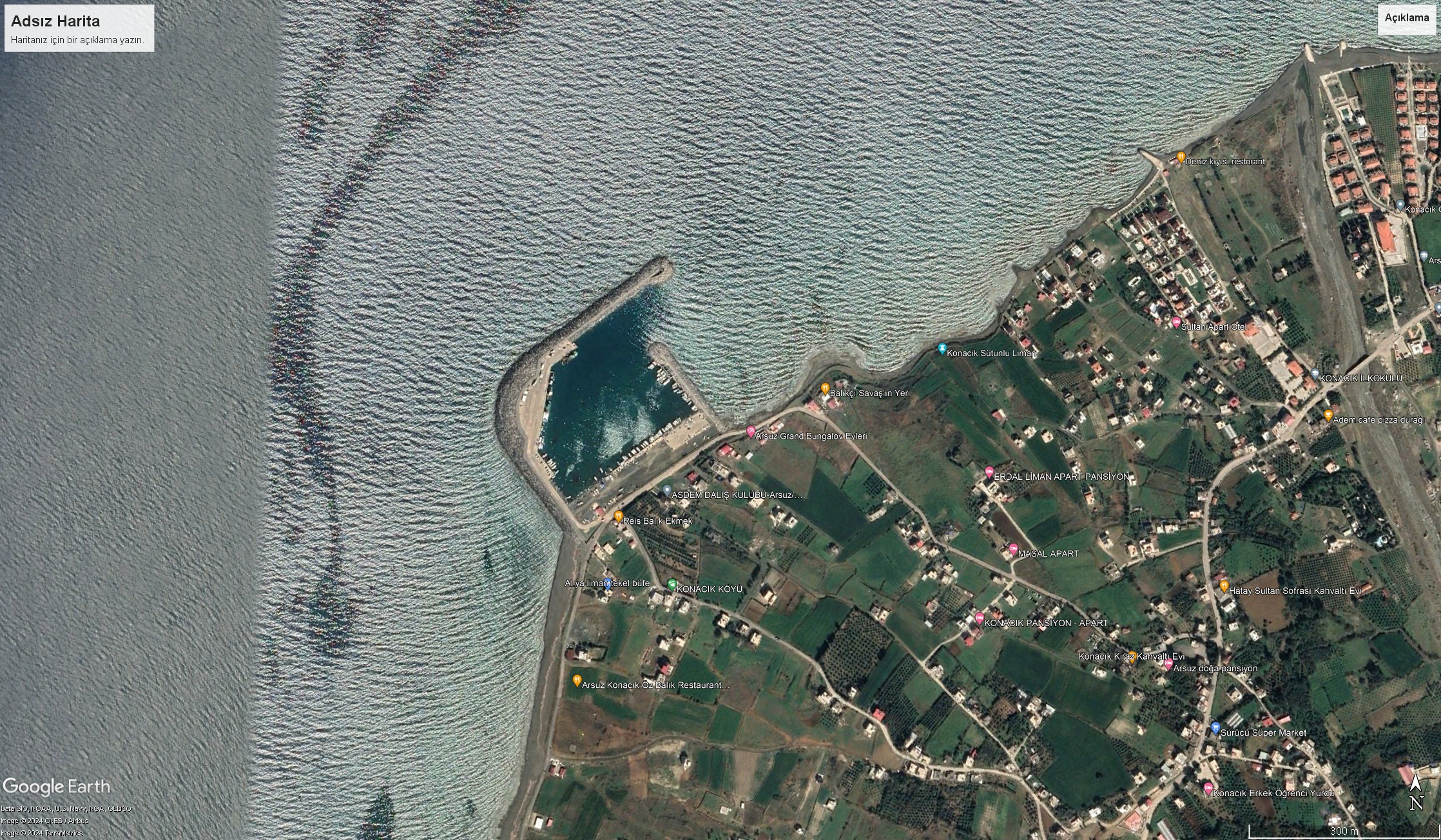 Proje Bedeli 			: 325.000.000,00 TLTeknik Özellikler 		: Ana mendirekte 250m rıhtımın su içi betonu ve kronman betonu kafa kısmı sahile doğru eğimli 50 metre uzatılacaktır. Tahkimatında çöken yerler yapılacaktır. 